1. Wynik równania napisany słownie100 + 3 – 99 – 3 = (w kodzie QR podana jest litera z tego hasła do hasła głównego)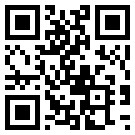 2. Jeż po angielsku(w kodzie QR podana jest litera z tego hasła do hasła głównego)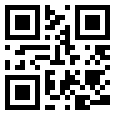 3. Brakująca litera w wyrazie ukrytym w kodzie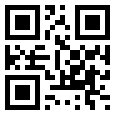 4. Jeż ma ich bardzo dużo(w kodzie QR podana jest litera z tego hasła do hasła głównego)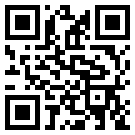 5. Jeden po hiszpańsku(w kodzie QR podana jest litera z tego hasła do hasła głównego)6. Obrazek ukryty w puzzlu AR nr 2 u p. Kamili(w kodzie QR podana jest litera z tego hasła do hasła głównego)7. Jeż śpi w …., a jest aktywny nocą.(w kodzie QR podana jest litera z tego hasła do hasła głównego)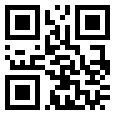 8. Tytuł opowiadania H. Bechlerowej, którego bohaterem jest jeż (jeśli nie wiesz to sprawdź na plakacie z ogłoszeniem o dzisiejszej zabawie)(w kodzie QR podana jest litera z tego hasła do hasła głównego)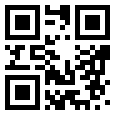 9. Litera ukryta w puzzlu AR nr 1 w sejfie w sali 31 (w kodzie QR podane jest miejsce ukrycia klucza)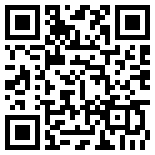 10. Obrazek ukryty w puzzlu AR nr 4 u p. Kamili(w kodzie QR podana jest litera z tego hasła do hasła głównego)11. Nasza planeta(w kodzie QR podana jest litera z tego hasła do hasła głównego)12. Ułóż puzzle w sali 31 a dowiesz się, o jaki wyraz chodzi.(w kodzie QR podana jest litera z tego hasła do hasła głównego)13. Jakie państwo ma białą flagę z czerwonym kołem w środku.(w kodzie QR podana jest litera z tego hasła do hasła głównego)14. Czy jeże zapadają w sen zimowy?(w kodzie QR podana jest litera z tego hasła do hasła głównego)15. Kolor brązowy po angielsku.(w kodzie QR podana jest litera z tego hasła do hasła głównego)16. Jeże w razie zagrożenia zwijają się w …(w kodzie QR podana jest litera z tego hasła do hasła głównego)17. Pora roku przed zimą.(w kodzie QR podana jest litera z tego hasła do hasła głównego)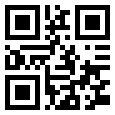 18. Obrazek ukryty w puzzlu AR nr 3 u p. Kamili(w kodzie QR podana jest litera z tego hasła do hasła głównego)Zabawa z okazji Dnia Jeżahasło główne1. …………………………………………………2. …………………………………………………Zabawa z okazji Dnia Jeżahasło główne1. …………………………………………………2. …………………………………………………123456789101112131415161718123456789101112131415161718